Position Purpose:Working under supervision, the Grade 1 Theatre Technician assists in the preparation and maintenance of operating theatres and equipment whilst developing skills and knowledge as a Theatre Technician.Department / Unit Specific OverviewEGHS’ Perioperative department offers a wide range services to meet the needs of the local community and the surrounding region. The perioperative services include two operating theatres, day procedure unit – 6 bays, central sterile supply department, recovery room – 4 bays and a renal dialysis suite – 7 chairs. We offer a range of surgical procedures performed by our resident and visiting surgeons, these include; general surgery, gynaecology, ophthalmology, orthopaedics, urology, dental, Ear nose and throat, caesarean section and certain emergency surgeries.Our Values Organisational ContextEast Grampians Health Service is a rural health service located in Ararat and Willaura in Western Victoria and is an integral part of a thriving community that is committed to quality services providing health and wellbeing to people of all backgrounds. Serving a diverse community, East Grampians Health Service delivers an extensive range of acute, residential, home and community based services. We strive to continually improve our services to best meet the needs of our patients, residents and the community.Our VisionTo be leaders in rural health care Our Strategic directionEGHS strategic plan 2019-22 mirrors the Victorian Government Health 2040; Advancing Health, Access and Care guidelines and is underpinned by our organisational values and behaviours - ‘improving our communities health and quality of life through strong partnerships and by responding to changing needs’.  We incorporate our opportunities through Better Health, Better Access, and Better Care, which are pivotal in achieving our vision of being ‘leaders in rural health care’:BETTER HEALTHA system geared to prevention as much as treatmentEveryone understands their own health risksIllness is detected and managed earlyHealthy neighbourhoods and communities encourage healthy lifestyleBETTER ACCESSCare is always there when people need itMore access to care in the home and communityPeople are connected to the full range of care and support they needThere is fair access to careBETTER CARETarget zero avoidable harmHealthcare that focuses on outcomesPeople are active partners in careCare fits together around people’s needsOrganisational Responsibilities Be aware of and work in accordance with EGHS policies and procedures, including:Victorian Public Sector - Code of Conduct Confidentiality, Security and Management of Information - SOPP 24.02Hand Hygiene - SOPP 70.18Occupational Health and Safety - SOPP 72.09Person Centred Care - SOPP 60.20Safety - SOPP 72.13Performance Development policy - SOPP 35.27Risk Management - SOPP 74.01Be respectful of the needs of patients, visitors and other staff and maintain a professional approach in all interactions, creating exceptional experiences.Be aware of the National Safety and Quality Health Service Standards and all other standards as it relates your area of work and associated accreditation.Undertake other duties as directed that meet relevant standards and recognised practice.Agree to provide evidence of a valid employment Working with Children Check and provide the necessary details for East Grampians Health Service to undertake a national Police check.All staff are expected to identify and report incidents, potential for error and near misses and supports staff to learn how to improve the knowledge systems and processes to create a safe and supportive environment for staff and patients.Contribute to a positive and supportive learning culture and environment for health professional students and learners at all levels.Participate in all mandatory education and orientation sessions as outlined by EGHS.East Grampians Health Service is an equal opportunity employer and is committed to providing for its employees a work environment which is free of harassment or discrimination. EGHS reserves the right to modify position descriptions as required. Staff will be consulted when this occurs.Classification DescriptionUnqualified person who is required to perform work of a general nature under the direct supervision of a Grade 5 or 6 Theatre TechnicianTransport, set up, clean and maintain equipmentHas less than 3 months experienceAutomatic progression to Grade 2 occurs after three months experienceResponsibilities and Major Activities Transport patients to and from the theatre and wardsAssist in preparing operating rooms for surgerySet up, check, connect and adjust surgical equipmentClean and restock the operating room, arranging instruments, supplies and equipment according to instructionPosition patients for surgical and anaesthetic treatments.Key Performance Indicators Key performance measures are how you will be measured as to meeting the responsibilities of the position listed above. These measures will be used as a part of the Personal Development Plan (PDP) to be commenced within the first six months of the appointment and then to be reviewed on an annual basis. Complete theatre technician duties in a timely and efficient manner. Demonstrates accurate documentation of activities.Works to best practice, ensuring appropriate standards, procedures and protocols are used as guidance.Commence study to progress to formal qualifications within the first six months of employment. Key Selection Criteria Essential: (including minimum qualifications)Ability to work in a small teamAble to work under pressureBasic computer skillsAbility to troubleshootApplicants must be physically fitDesirable:Computer skills such as knowledge of word, excel and Oracle ordering systemMust comply to having or completion of:National Police Check (renewed every 3 years) Working with Children Check (renewed every 5 years)Immunisation requirements (annually) AcknowledgementPosition TitleTheatre Technician Gr 1Position NumberDepartmentPerioperative Unit – Operating suiteClassificationIN7 - Theatre Technician - Grade 1Agreement Health and Allied Services, Managers and Administrative Workers (Victorian Public Sector) (Single Interest Employers) Enterprise Agreement 2021 – 2025Reports to:Manager Perioperative servicesPOSITION DESCRIPTION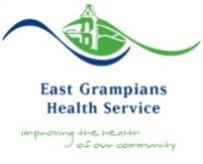 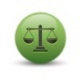 IntegrityWe value integrity, honesty and respect in all relationships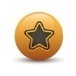 ExcellenceWe value excellence as the appropriate standard for all services and practices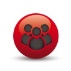 CommunityWe respect the dignity and rights of our community and    acknowledge their beliefs, regardless of their cultural, spiritual or socioeconomic background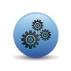 Working TogetherWe value equally all people who make a contribution to EGHS to achieve shared goals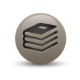 
Learning CultureWe strive to continually lead and develop through education, training, mentoring and by teaching others.Employee NameEmployee NameEmployee SignatureDateManager NameManager Signature DateDeveloped Date (MM,YY)Developed By NameDeveloped by TitleDate of next review (12 months)